Силабус з навчальної дисципліни«Сучасні граматичні течії»Спеціальність 035. 051 Романські  мови і літератури (переклад включно), перша – іспанська  Розподіл балів, які отримують студентиЗагальна оцінка по вибірковому курсу формується за рахунок накопичування балів, які здобувачі освіти отримують по кожній з 8 тем двох змістових модулей дисципліни (поточний контроль) (максимально 80 балів: по кожній темі студент може отримати максимальну оцінку в 10 балів), до яких додаються бали за письмове тестування (підсумковий контроль) (максимально 20 балів: 2 бали за кожне з 10 питань тестового завдання)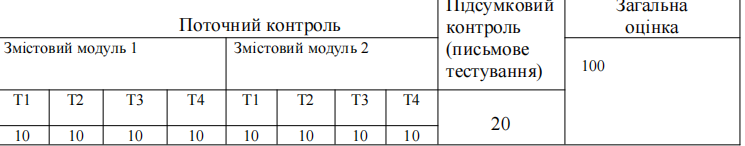 Шкала оцінювання: національна та ECTSКафедраІспанської філологіїФакультетРомано-германської філологіїВикладач к. філол. н., доцент  Л.В. Гринько  Рівень вищої освіти Другий (магістерський) Статус дисципліниДисципліна вільного виборуСеместр1 рік 2 семестрОбсяг дисципліни, кредити ЄКТС(загальна кількість)Годин — 90, Кредитів ЄКТС — 3Лекцій —10, самостійна робота —  80 (Очна форма навчання) Лекцій—  6, пактичних 2, самостійна робота —  82 (Заочна форма навчання)Контактна інформація l.grynko@onu.edu.ua (ГринькоЛ.В.) Робоче місце:Французький бульвар, 24/26, кафедра іспанської філології (ауд. 163В)Консультації:Онлайн-консультації:  за графіком онлайн Zoom,SkypeМова викладання Іспанська Предмет навчанняНовітні напрямки розвитку граматичної науки. МетаОзнайомити магістрів з основними новітніми тенденціями та напрямками науки про мову з ціллю залучення їх до найактуальніших та сучасних розробок, що мають відношення до граматичної системи іспанської мовиЗавданнясформувати професійно-педагогічні навички та вміння, які необхідні магістрантам для їхньої майбутньої наукової роботи;розширити кругозір магістрантів за рахунок вивчення новітніх здобутків вітчизняних та зарубіжних лінгвістів;удосконалити практичну та теоретичну підготовку магістрантів з іспанської мови за рахунок надання необхідного мінімуму теоретичних знань про основні напрями досліджень у площині сучасного вітчизняного та зарубіжного мовознавства, новітніх досягнень у мовознавстві, зокрема у таких галузях лінгвістики як комунікативна, когнітивна та зіставна лінгвістика, а також у межах гендерного та лінгвокультурологічного підходів до мови;визначити основні орієнтири дослідження мовних та мовленнєвих явищ на сучасному етапі розвитку лінгвістики.Очікувані результати навчання.знати: основні течії, напрямки і тенденції теоретичної граматики сучасної іспанської мови, розмежування мови та мовлення; основні граматичні одиниці; класифікацію частин мови; теорію речення; типи речень; прагматичні аспекти речення. вміти: застосовувати отримані теоретичні знання для практичного вивчення граматики іспанської мови; вміти узагальнювати інформацію з різних теоретичних та практичних джерел з граматики іспанської мови, надаючи при цьому наукове пояснення й обґрунтування; використовувати знання з теоретичної граматики для подальших науково-теоретичних досліджень  Зміст дисципліниЗмістовий модуль 1. Las etapas y las tendencias generales del desarrollo del estudio gramatical en la lingüística general y española. Тема 1. El desarrollo del estudio gramatical desde la antigüedad hasta el siglo XIX. Gramática comparativa, siglo XIX. Тема 2. Las tendencias del desarrollo del estudio gramatical en el siglo XX. Gramática estructural. Тема 3. Las tendencias del desarrollo del estudio gramatical en el siglo XX. Gramática generativa. Тема 4. Las tendencias del desarrollo del estudio gramatical en el siglo XX. Gramática funcional. Змістовий модуль 2. La tipología de la gramática contemporánea. Тема 1. Tipos del estudio gramatical según el objeto del estudio: La gramática y los niveles de la lengua. Escuela lingüística de Praga. El conjunto de los factores gramaticales propiamente dichos. Oposición en el estudio gramatical. Gramáticas "neutras", globales y específicas; gramática de uso común y gramática selectiva; gramática extensiva y gramática restrictiva; gramática sincrónica y diacrónica; gramática monolingüe y gramática plurilingüe. Тема 2. Tipos de gramática según la orientación del estudio (gramática pasiva y gramática activa; gramática estática y gramática dinámica; gramática de sistema y gramática de realización). Тема 3. Tipos de gramática según el fin del estudio (La descripción. Gramática descriptiva). Tipos de gramática según el fin del estudio (Las gramáticas formales.Tipos de gramática según el fin del estudio (Las gramáticas semánticas). Тема 4. Enfoque realista y enfoque formalista en la gramática.Методи навчання: Словесні: розповідь, пояснення, бесіда, обговорення проблемних ситуацій, перевірка виконання самостійних завдань. Наочні: ілюстрація, демонстрація, мультимедійні презентації.Практичні: практичні вправи, творчі вправи, розробка схем, таблиць, складання опорних конспектів, складання словника понять, комунікаційні інтерактивні (круглий стіл)Форми навчання: очна, заочна, онлайн навчання з елементами дистанційних технологій Як можнакористуватися набутимизнаннями і вміннями(компетентності)Упевнено володіти державною та іспанською, англійською мовами для реалізації письмової та усної комунікації, зокрема в ситуаціях професійного й наукового спілкування; презентувати результати досліджень державною та іспанською мовами.Спецкурс дає студентам розуміння того, що поява новітніх лінгвістичних напрямків означає зміну наукових парадигм, тобто, наукову революцію, яка базується на багатьох точках зору, різноманітних підходах, що і забезпечує розвиток науки про мову, її рух уперед. Магістри можуть стати учасниками інноваційних розробок. В першу чергу, як дослідники мови, а по друге, як викладачі іноземних мов. Можуть вони прогнозувати і перспективи розвитку лінгвістики, усучаснювати методики викладання граматичної науки.ПререквізитиСпецкурс «Сучасні граматичні течії» є доповненням фундаментального курсу з Теоретичної граматики основгної (іспанської) мови. ПореквізитиЗнання з теорії розвитку граматики можуть бути використані під час написання магістерської роботиІнформаційне забезпечення Методичне забезпеченняробоча програмаконспект лекцій збірка тестових і контрольних завдань для тематичного (модульного) Рекомендована літератураОсновна 1. Селіванова О. О.Лінгвістична енциклопедія. Полтава : Довкілля-К, 2011.- 844 с. 2. Селіванова О. О. Сучасна лінгвістика: напрями та проблеми. - Полтава : Довкілля- К, 2011.- 732 с. 3. Alarcos Llorach. Esbozo de una Nueva Gramática Española.-Madrid: Espasa, 2009.4. Alarcos Llorach. Gramática descriptiva del español moderno. Tomo I, II, III. Madrid: Espasa, 2010. -1848 р. 5. El Manual de la Nueva gramática de la lengua española: RAE y ASALE. Edición: Espasa. 2010. -750 p. 6. Glosario de términos gramaticales. RAE y ASALE. Edición Salamanca, 2019. - 440 p. 7. Nueva Gramática de la lengua española. Morfología y sintaxis: RAE y ASALE. Edición: Espasa, 2009. - 4042 p. Додаткова 1. Гринько Л.В. Сучасні граматичні течії. Методичні вказівки. -Одеса : ОНУ, 1995. - 22 c. 2. Лінгвістично-інформаційні студії : праці Українського мовно- інформаційного фонду НАН України : у 5 т. / В. А. Широков та ін. Т. 2 : Граматичні системи.- Київ. Український мовно-інформаційний фонд HAH України. 2018. -300 с. 3. Лінгвістично-інформаційні студії : праці Українського мовно- інформаційного фонду НАН України : у 5 т. / В. А. Широков та ін. Т. 1 : Наукова парадигма та основні мовно-інформаційні структури.-Київ. Український мовно-інформаційний фонд НАН України. 2018.- 271 с. 15. Електронні інформаційні ресурси 1. Бібліотека ОНУ імені І.І. Мечникова. URL: http://lib.onu.edu.ua/ (дата звернення: 14.03.2022). 2. El Instituto Cervantes. URL: https://www.cervantes.es/ (дата звернення: 14.03.2022)Пiдсумковий контрольЗалік на основі поточного контролю (накопичення балів за завдання з кожної теми змістових модулів та письмове тестування)Політика щодо відвідуванняВідвідування занять є обов’язковим. За об’єктивних причин (наприклад, хвороба, міжнародне стажування) навчання може відбуватись індивідуально (в онлайн формі за погодженням із деканом факультету) Сума балів за всі види навчальної діяльностіОцінка ECTSОцінка за національною шкалоюОцінка за національною шкалоюСума балів за всі види навчальної діяльностіОцінка ECTSдля екзамену, курсового проекту (роботи), практикидля заліку90 – 100Авідмінно  зараховано85-89Вдобре зараховано75-84Сдобре зараховано70-74Dзадовільно зараховано60-69Е задовільно зараховано35-59FXнезадовільно з можливістю повторного складанняне зараховано з можливістю повторного складання0-34Fнезадовільно з обов’язковим повторним вивченням дисциплінине зараховано з обов’язковим повторним вивченням дисципліни